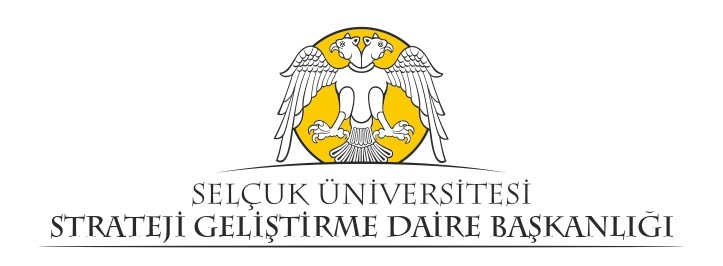 JÜRİ ÜYELİK ÜCRETİ KONTROL FORMU-I- Zorunlu eklenmesi gereken belgeler1Sınav jürilerinde görevlendirmeye ilişkin yazı2Çeşitli Ödemeler Bordrosu3İlgili mevzuatı gereği ödeme emri belgesine eklenecek diğer belgeler4İdarece hazırlanan matbu dilekçe ( Yılda 6 ayı geçmediğine dair dilekçe)